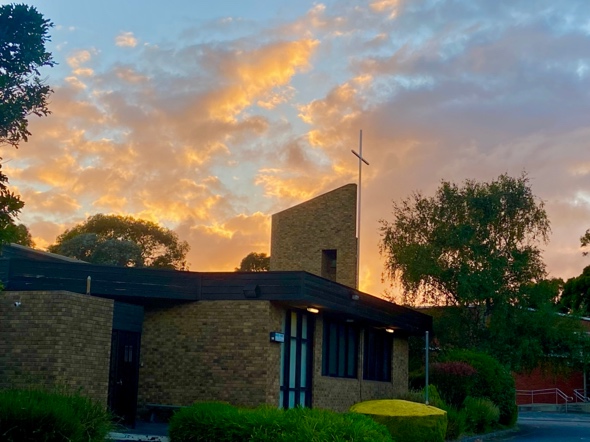 HOLY FAMILY CATHOLIC PARISH  Mount WaverleyChild Safety in our ParishAt Holy Family Parish Mount Waverley all children have the right to feel safe, participate in parish life and be happy.If YOU feel unsafe (this may be any form of ‘hurt’ including physically or emotionally) in the parish community you can: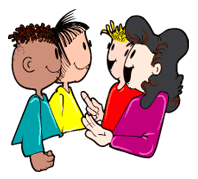 Speak to a member of the Child Safety TeamNatalie Sillato and Janet Cullinan (9807 9494)Speak to our Parish Priest Father Justel Callos (9807 9494)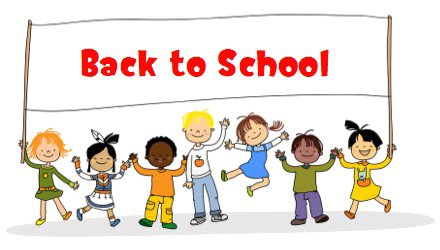 What will happen?You will be listened toYou will get some help so that you are safeHoly Family Catholic Parish Mount Waverley is committed to the protection of childrenThe safety, well-being and inclusion of children in our Parish is of the utmost importance and everyone in the Parish is encouraged to play a personal role in ensuring  these aims are achieved at all times.